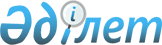 Об определении перечня должностей специалистов в области социального обеспечения, образования, культуры, спорта и ветеринарии, являющихся гражданскими служащими и работающим в сельской местности
					
			Утративший силу
			
			
		
					Постановление акимата Наурзумского района Костанайской области от 1 июня 2016 года № 120. Зарегистрировано Департаментом юстиции Костанайской области 24 июня 2016 года № 6496. Утратило силу постановлением акимата Наурзумского района Костанайской области от 12 июля 2018 года № 83
      Сноска. Утратило силу постановлением акимата Наурзумского района Костанайской области от 12.07.2018 № 83 (вводится в действие по истечении десяти календарных дней после дня его первого официального опубликования).
      В соответствии с пунктом 9 статьи 139 Трудового кодекса Республики Казахстан от 23 ноября 2015 года акимат Наурзумского района ПОСТАНОВЛЯЕТ:
      1. Определить перечень должностей специалистов в области социального обеспечения, образования, культуры, спорта и ветеринарии, являющихся гражданскими служащими и работающих в сельской местности согласно приложению к настоящему постановлению.
      2. Настоящее постановление вводится в действие по истечении десяти календарных дней после дня его первого официального опубликования и распространяется на отношения, возникшие с 1 января 2016 года. 
      Секретарь районного маслихата
      _____________ Г. Абенова
      1 июня 2016 года Перечень
должностей специалистов в области социального обеспечения, образования, культуры,
спорта и ветеринарии, являющихся гражданскими служащими и работающих
в сельской местности
      1. Должности специалистов в области социального обеспечения:
      1) руководитель коммунального государственного учреждения;
      2) консультант по социальной работе;
      3) специалист по социальной работе;
      4) социальный работник по оценке и определению потребности в специальных социальных услугах;
      5) социальный работник по уходу за престарелыми и инвалидами;
      6) социальный работник по уходу за детьми-инвалидами старше 18 лет с психоневрологическими заболеваниями;
      7) специалист центра занятости.
      2. Должности специалистов в области образования:
      1) руководитель государственного учреждения и государственного коммунального казенного предприятия;
      2) заместитель руководителя государственного учреждения и государственного коммунального казенного предприятия;
      3) преподаватель-организатор начальной военной подготовки;
      4) преподаватель;
      5) педагог-психолог, психолог;
      6) учителя всех специальностей;
      7) заведующий методическим кабинетом;
      8) методист;
      9) мастер производственного обучения;
      10) старший вожатый, вожатый;
      11) социальный педагог;
      12) учитель-логопед, логопед;
      13) заведующий библиотекой;
      14) библиотекарь;
      15) педагог дополнительного образования;
      16) старший воспитатель, воспитатель;
      17) медицинская сестра;
      18) музыкальный руководитель;
      19) инструктор по лечебной физкультуре;
      20) инженер по оборудованию. 
      3. Должности специалистов в области культуры и развития языков:
      1) руководитель государственного учреждения и коммунального государственного учреждения;
      2) музыкальный руководитель;
      3) библиотекарь;
      4) библиограф;
      5) культорганизатор;
      6) аккомпаниатор;
      7) старший методист, методист;
      8) редактор;
      9) учитель казахского и английского языка.
      4. Должности специалистов в области спорта:
      1) руководитель коммунального государственного учреждения;
      2) заместитель руководителя коммунального государственного учреждения;
      3) медицинская сестра;
      4) старший тренер, тренер.
      5. Должности специалистов в области ветеринарии:
      1) ветеринарный врач;
      2) ветеринарный фельдшер.
					© 2012. РГП на ПХВ «Институт законодательства и правовой информации Республики Казахстан» Министерства юстиции Республики Казахстан
				
Аким района
Т. Даиров